Federazione Italiana Giuoco Calcio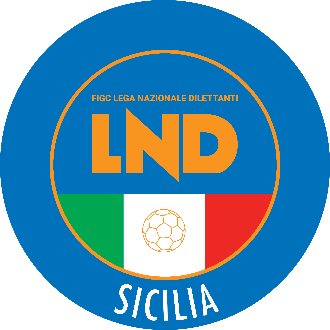 Lega Nazionale DilettantiCOMITATO REGIONALE SICILIAVia Orazio Siino s.n.c., 90010 FICARAZZI - PACENTRALINO: 091.680.84.02FAX: 091.680.84.98Indirizzo Internet: sicilia.lnd.ite-mail:crlnd.sicilia01@figc.itStagione Sportiva 2024/2025Comunicato Ufficiale N. 1 del 2 luglio 2024Comunicazioni del Comitato RegionaleORGANIZZAZIONE  CAMPIONATI - STAGIONE SPORTIVA 2024/2025 -Il Comitato Regionale, indice ed organizza per la suddetta stagione sportiva, i seguenti campionati:CALCIO A 11 MASCHILEECCELLENZA 			2   Gironi da 	16 Squadre		Totale  N.   32PROMOZIONE			4   Gironi da	14 Squadre		Totale  N.   56 PRIMA CATEGORIA			7   Gironi da	12 Squadre		Totale  N.   84 SECONDA CATEGORIA		5   Gironi da	13 Squadre		Totale  N.   65 TERZA CATEGORIA				      		Gironi da comporre    	TERZA CATEGORIA - Under 21	      			Gironi da comporre        	TERZA CATEGORIA - Under 19	      			Gironi da comporre     REGIONALE  “Juniores Under           			Gironi da comporrePROVINCIALE  “Juniores Under        			Gironi da comporreCOPPA ITALIA Memorial “Gianfranco Provenzano”	(Eccellenza)COPPA ITALIA Memorial “Orazio Siino” 			(Promozione)COPPA SICILIA Memorial “Filippo Lentini”	 	 	(Prima Categoria)COPPA TRINACRIA	Memorial “Salvatore Sajeva”	 	(Seconda Categoria)TROFEO PROVINCE Memorial “Pietro Lo Bianco”	 	(Terza Categoria)ATTIVITA’ AMATORI CALCIO A 11 FEMMINILEREGIONALE “Eccellenza”		              2 Gironi da 6 squadre	Totale N.  12	 CAMPIONATO  “JUNIORES”			Gironi da comporreCOPPA ITALIA			    	  	Società ”Eccellenza”CALCIO A 5 MASCHILE  SERIE "C1" – 					2 Gironi da 12 squadre	Totale  N.  24SERIE "C2" – Gironi Interprovinciali		4 Gironi da 12 squadre  	Totale  N.  48 SERIE "D" – Gironi Provinciali			Gironi da comporre  	REGIONALE “UNDER    				Gironi da comporreREGIONALE “UNDER 				Gironi da comporreREGIONALE “UNDER  				Gironi da comporre PROVINCIALE “UNDER 	 			Gironi da comporre PROVINCIALE “UNDER 				Gironi da comporre COPPA ITALIA 			  		(Serie “C1”)COPPA SICILIA Memorial Nino Corsino		(Serie “C2”)COPPA TRINACRIA					(Serie “D”)CALCIO A 5 FEMMINILECAMPIONATO REGIONALE 			Gironi  da comporre (provinciali/interprovinciali con successiva Fase Regionale) COPPA ITALIA					(Campionato Regionale)COPPA SICILIA					(Campionato Regionale)ISCRIZIONE AI CAMPIONATIAi fini della partecipazione ai rispettivi Campionati di competenza della Stagione Sportiva 2024/2025, le Società sono tenute a perfezionare l'iscrizione secondo i criteri, le modalità ed entro i termini d'appresso stabiliti, provvedendo a tutti gli adempimenti previsti dalle disposizioni deliberate dal Consiglio Direttivo di Lega dell’8 maggio 2024Ai sensi dell'art. 31, del Regolamento della Lega Nazionale Dilettanti, costituiscono condizioniinderogabili per l’iscrizione ai Campionati nazionali, regionali e provinciali della L.N.D.:la disponibilità di un impianto di gioco omologato, dotato dei requisiti previsti dall'art. 34, del Regolamento della Lega Nazionale Dilettanti;l’inesistenza di situazioni debitorie nei confronti di Enti federali, Società e tesserati;il versamento delle seguenti somme dovute a titolo di diritti e oneri finanziari:Tassa associativa alla L.N.D.;Diritti di iscrizione ai Campionati di competenza;Assicurazione tesserati;Acconto spese per attività regionale o nazionale e organizzazione;il deposito da parte delle Società aventi titolo a partecipare ai Campionati Nazionali di una fideiussione bancaria a prima richiesta, di importo e scadenza stabiliti dal Dipartimento Interregionale o dal Dipartimento Calcio Femminile o dalla Divisione Calcio a Cinque competente.In relazione al punto b) che precede, in caso di morosità da parte delle Società per decisioni dei Collegi Arbitrali di cui agli Accordi Collettivi, pubblicate entro il 31 Maggio 2024, le Società inadempienti non potranno essere ammesse al Campionato di competenza della stagione sportiva 2024/2025 qualora le suddette pronunce non vengano integralmente adempiute entro il termine fissato per l’iscrizione al Campionato. Il termine del 31 Maggio 2024 si applica anche alle decisioni del Collegio Arbitrale presso la L.N.D. e alle decisioni divenute definitive della Commissione Accordi Economici, ai quali sono rimaste devolute, fino ad esaurimento, tutte le controversie di rispettiva competenza, secondo la normativa vigente fino al 30 Giugno 2023, nonché alle decisioni del Tribunale Federale Nazionale, sezione Vertenze Economiche, pubblicate entro il medesimo termine del 31 Maggio 2024.In relazione al punto d) che precede, tenuto conto di quanto annualmente disposto dalla L.N.D. con proprio Comunicato Ufficiale n. 1, l'obbligo di deposito della fideiussione bancaria a prima richiesta può essere alternativamente ottemperato a mezzo assegno circolare ovvero disposizione irrevocabile di bonifico bancario, di pari importo della citata fideiussione bancaria.Per quanto riguarda le voci di cui al punto c) relative ad assicurazione tesserati e acconto spese per attività regionale o nazionale e organizzazione, si fa presente che i Comitati, la Divisione Calcio a Cinque, il Dipartimento Interregionale e il Dipartimento Calcio Femminile hanno facoltà di disporre, nel Comunicato che fissa le disposizioni relative all’iscrizione ai Campionati, che le relative somme siano versate in misura non inferiore al 30% di quanto dovuto. In tal caso gli importi residui, che non potranno superare il 70% del dovuto, dovranno essere versati dalle Società secondo i termini e le modalità stabiliti dai predetti Comitati, Divisione e Dipartimenti, ma comunque non oltre il 16 Dicembre 2024 — primo giorno utile successivo a quello festivo del 15 Dicembre 2024 - giuste disposizioni di cui all'art. 31, comma 2, lett. c, punto 4, del Regolamento di Lega.Il Consiglio Direttivo del C.R. Sicilia, nella riunione del 28 maggio 2024, ha deliberato due rateizzazioni. Fermo restando che, all’atto dell’iscrizione, entro il Termine Perentorio,  le relative somme dovranno essere versate in misura non inferiore al 30% di quanto dovuto, pena la mancata iscrizione della Società al Campionato,  gli importi residui, che non potranno superare il 70% del dovuto, dovranno essere versati dalle Società secondo i seguenti termini e modalità e, comunque, non oltre il 16 Dicembre 2023:Entro Il Termine del 15 Ottobre 2024 dovrà essere saldato quanto dovuto in merito alle spese di assicurazione dei tesserati e all’acconto spese per l’attività e l’organizzazione;Entro il Termine Perentorio del 16 Dicembre 2024 dovrà essere saldato di quanto dovuto in merito alle spese di assicurazione dei tesserati e al c.d. “acconto spese” per l’attività e l’organizzazione.Alla  scadenza dei  termini (15 Ottobre 2024 e 16 Dicembre 2024) verrà avviata, senza indugio,  la procedura del “PRELIEVO COATTIVO” nei confronti delle Società inadempienti.TERMINI ISCRIZIONI  AI CAMPIONATI – S.S. 2024/2025	Termine OrdinatorioLe Società devono, a pena di decadenza nel periodo fissato – “Termine Ordinatorio” –formalizzare l’iscrizione al Campionato di competenza,  per via telematica Decorso il termine stabilito, il sistema operativo bloccherà gli accessi.Termine PerentorioEntro il “Termine Perentorio” (10 giorni dopo la scadenza del Termine Ordinatorio) - dovranno essere saldate tutte le pendenze relative alla Stagione Sportiva 2023/2024, l’importo della tassa associativa alla L.N.D., l’importo del diritto di iscrizione e quanto previsto dall’art.31 del Regolamento LNDIl mancato versamento di quanto dovuto comporterà l’esclusione dal Campionato di competenzaDi seguito, si riportano  i termini relativi all’iscrizione, divise per singolo Campionato: CALCIO A 11 MASCHILECampionato  di Eccellenza Termine ordinatorio				Martedì 23 Luglio 2024Termine perentorio				Venerdì 2 agosto 2024Campionato di PromozioneTermine ordinatorio				Martedì 23 Luglio 2024Termine perentorio				Venerdì 2 agosto 2024Campionato di Prima CategoriaTermine ordinatorio				Martedì 27 Agosto 2024Termine perentorio				Venerdì 6 Settembre 2024Campionato di Seconda CategoriaTermine ordinatorio				Martedì 27 Agosto 2024Termine perentorio				Venerdi’ 6 Settembre 2024Campionato Terza CategoriaTermine ordinatorio				Lunedì 16 Settembre 2024Terza Categoria “Under , Campionato Terza Categoria “Under  Campionato Terza Categoria “Riserve” Termine ordinatorio				Lunedì 16 Settembre 2024Campionato Regionale  “Juniores - Under                 (Iscrizione obbligatoria per le Società di Eccellenza e di Promozione)Termine ordinatorio				Lunedì 16 Settembre 2024CALCIO A 11 FEMMINILECampionato di Eccellenza FemminileTermine ordinatorio				Martedì 27 agosto 2024Campionato Juniores Termine ordinatorio				lunedì 16 Settembre 2024CALCIO A 5 MASCHILE E FEMMINILECalcio a 5 Serie “C1”Termine ordinatorio				Martedì 23 Luglio 2024Termine perentorio				Venerdì 2 Agosto 2024Calcio a 5 Serie “C2”Termine ordinatorio				Martedì 27 Agosto 2024Termine perentorio				Venerdì 6 Settembre 2024Calcio a 5 Serie “D”Termine ordinatorio				Lunedì 16 settembre 2024Campionato Regionale Femminile Termine ordinatorio				Lunedì 16 settembre 2024Campionato Regionale “Under , Campionato Regionale “Under , Campionato Regionale  “Under , Campionato Provinciale “Under , Campionato Provinciale “Under  Termine ordinatorio				lunedì 16 Settembre 2024DIRITTI DI ISCRIZIONE ED ONERI Si riporta la tabella pubblicata sul Comunicato Ufficiale n. 1 del 1° luglio 2024 della Lega Nazionale Dilettanti, relativa alla quota minima e massima richiesta da versare all’atto dell’iscrizione:Il Consiglio Direttivo del C.R. Sicilia, nella riunione del 28 Maggio 2024, ha deliberato che gli importi relativi all’iscrizione 2024/2025 rimangano invariati e pertanto vengono confermati quelli della passata stagione (2023/2024)Diritti di Associazione alla L.N.D.				 	  €	 300,00Diritti di affiliazione alla F.I.G.C.       (solo per le nuove affiliate)					  	 €	   65,00Si specificano, altresì, le altre voci che costituiscono oneri a carico delle Società per l’iscrizione ai   Campionati di propria competenza della Stagione Sportiva 2024/2025:    Acconto Spese e organizzazione – Attività RegionaleCALCIO A 11 MASCHILECampionato di Eccellenza	€		3.000,00Campionato di Promozione	€		3.000,00Campionato di 1^ Categoria	€		1.500,00Campionato di 2^ Categoria	€		1.000,00Campionato di 3^ Categoria – 3^ Categoria Under 21	€		   350,00Campionato di 3^ Categoria Under 19	€		   300,00Campionato Regionale “Juniores -  Under 	€	               300,00Campionato Provinciale “Juniores – Under 	€	               200,00CALCIO A 11 FEMMINILECampionato Regionale “Eccellenza”	€	              200,00Campionato “Juniores”	€		  200,00CALCIO A 5Campionato Regionale Serie “C1”	€	              800,00Campionato Regionale Serie “C2”	€		  750,00Campionato Provinciale Serie “D”	€	              350,00Campionato Femminile Regionale –	€	              350,00Campionato Regionale Maschile e Femminile  “Under 	€	              300,00Campionato Regionale Maschile e Femminile “Under 	€	              300,00Assicurazione Tesserati  Le disposizioni concernenti la copertura assicurativa dei calciatori e degli allenatori delle Società della  L.N.D. , nonché dei Dirigenti delle medesime Società relativamente alla stagione sportiva 2024/2025 saranno rese note con Comunicato ufficiale di successiva pubblicazione.°°°°°°°°°°Tutte  le rimesse dovranno pervenire esclusivamente tramite Assegno Circolare (“non trasferibile” intestato a: F.I.G.C. Lega Nazionale Dilettanti) o Bonifico bancario in favore di:  F.I.G.C. LEGA NAZIONALE DILETTANTI – Via Orazio Siino s.n.c. – 90010 FICARAZZI/PA (Tel. 091.680.84.28)Presso Banca UniCredit  Agenzia di VILLABATE (22165)Copia della ricevuta dovrà essere allegata alla domanda di iscrizione o inviata tramite E-mail a: sicilia.amministrazione@lnd.itSi ricorda che sulla causale del Bonifico dovranno essere indicati chiaramente i seguenti dati:	 - denominazione sociale;	 - numero di matricola;             - campionato per il quale si effettua il versamentoovvero a mezzo SERVIZIO RISCOSSIONE  BANCOMAT – POS – c/o  del C.R. Sicilia –**********Si precisa che nei casi di doppia attività (es. Campionati di Calcio a 11 di qualsiasi Categoria Maschile e/o Femminile più Calcio a 5 Maschile e/o Femminile e/o Juniores o viceversa) gli  oneri  (associazione e spese organizzazione attività regionale) dovranno essere versati una sola volta, con riferimento al Campionato di Categoria superiore. Per i campionati di Categoria inferiore, bisogna versare solo i “diritti d’ iscrizione” al Campionato).CAMPIONATO REGIONALE “UNDER 19”Al  Campionato Regionale “Juniores – Under , obbligatorio per le  Società di Eccellenza e Promozione, possono essere iscritte, a completamento dell’organico, Società partecipanti ai Campionati inferiori (1^, 2^ e 3^ Categoria) nonché le Società “Pure” che ne faranno richiesta. Al Campionato Regionale “Juniores – Under  sono iscritte d’ufficio, altresì, le squadre delle Società siciliane partecipanti al Campionato Nazionale Serie “D” della Stagione Sportiva 2024/2025,Alle gare del Campionato Regionale “Juniores – Under 19” possono partecipare i calciatori nati dal 1° gennaio 2006 in poi e che, comunque, abbiano compiuto il 15° anno di età.È consentito impiegare fino ad un massimo di 3 calciatori “fuori quota” nati dal 1° gennaio 2005 in poi.Per le Società dei Campionati RegionaliIl Campionato è articolato in 2 fasi:1^ Fasegestita, per delega, dalle Delegazioni Provinciali/Distrettuale, ed il Campionato dovrà avere inizio entro i primi 15 giorni del mese di Ottobre 2024. Al termine della 1^ Fase ogni Delegazione comunicherà al Comitato Regionale – entro il mese di Marzo 2024 - la vincente di ogni Girone.   2^ Fase Le Società vincenti la 1ma fase si incontreranno secondo attraverso una formula stabilita con apposito Comunicato Ufficiale, per individuare la Società Vincente Regionale, che verrà ammessa alla Fase Nazionale, tenendo presente che la stessa deve essere comunicata alla L.N.D. entro il termine del 28 aprile 2025 La gara FINALE REGIONALE si disputerà sul campo Comunale di Priolo Gargallo in considerazione che la gara Finale Regionale 2023/2024 è stata vinta dalla Società                      A.S.D. FC Priolo Gargallo. si riserva di modificare il campo qualora dovesse risultare non idoneo.Per le Società Siciliane di Serie DLe modalità di svolgimento del Campionato Regionale Juniores Under 19, riservato alle squadre del Campionato di Serie D, verranno successivamente comunicate.ISCRIZIONE COPPE REGIONALICOPPA ITALIA DILETTANTI Memorial “Gianfranco Provenzano”Alla Coppa Italia Dilettanti Memorial “Gianfranco Provenzano” partecipano d’ufficio le 32 squadre partecipanti al Campionato di Eccellenza della stagione sportiva 2024/2025.La squadra vincente acquisisce il diritto a partecipare alla Fase Nazionale.I Comitati Regionali dovranno comunicare entro il termine del 3 febbraio 2025 il nominativo della Società che si è qualificata per la fase nazionale. La gara di FINALE REGIONALE si disputerà sul Campo Comunale “Falcone e Borsellino” di Paternò in considerazione che la gara Finale Regionale, edizione 2023/2024, è stata vinta dalla Società Paternò Calcio. si riserva di modificare il campo qualora dovesse risultare non idoneo.COPPA ITALIA Memorial “Orazio Siino”Alla Coppa Italia Memorial “Orazio Siino” partecipano d’ufficio le 56 squadre partecipanti al Campionato di Promozione della stagione sportiva 2024/2025. La squadra vincente acquisirà il titolo sportivo per richiedere l'ammissione al Campionato di Eccellenza della stagione sportiva 2025/2026.Qualora tale squadra avesse acquisito per meriti sportivi il diritto alla partecipazione al predetto Campionato, il titolo sportivo per richiedere l’ammissione allo stesso, sarà riservato all'altra squadra finalista di Coppa Italia. Il diritto all’ammissione al Campionato di Eccellenza non verrà riconosciuto qualora la Società interessata, al termine della stagione sportiva 2024/2025 venga retrocessa nel Campionato di Categoria inferiore. La gara di  FINALE REGIONALE si disputerà sul Campo Comunale di San Vito Lo Capo, in considerazione che la gara Finale Regionale, edizione 2023/2024, è stata vinta dalla Società Città di San Vito Lo Capo.  si riserva di modificare il campo qualora dovesse risultare non idoneo.COPPA SICILIA Memorial “Filippo Lentini”COPPA TRINACRIA Memorial “Salvatore Sajeva”TROFEO PROVINCE Memorial “Pietro Lo Bianco”La iscrizione alle sopra richiamate Coppe avviene su specifica istanza di partecipazione da parte della Società.Le squadre vincenti la Coppa Sicilia, la Coppa Trinacria ed il Trofeo delle Province 2024/2025 - acquisiranno il titolo sportivo per richiedere l'ammissione al Campionato di Categoria superiore per la stagione sportiva 2025/2026.Qualora le squadre avessero acquisito per meriti sportivi il diritto alla partecipazione al Campionato di categoria superiore, il titolo sportivo per richiedere l’ammissione allo stesso sarà riservato all'altra squadra finalista. Il diritto alla ammissione al Campionato superiore non viene riconosciuto qualora le squadre interessate, al termine della stagione sportiva 2024/2025 vengano retrocesse nel Campionato di categoria inferiore, ad eccezione del Trofeo delle Province.La gara di FINALE REGIONALE di Coppa Sicilia Memorial “Filippo Lentini” si disputerà sul Campo Comunale di Monforte San Giorgio, in considerazione che la Società Monforte San Giorgio ha vinto l’edizione 2023/2024 si riserva di modificare il campo qualora dovesse risultare non idoneo.La gara di FINALE REGIONALE di Coppa Trinacria Memorial “Salvatore Sajeva” si disputerà sul campo Comunale di Caltagirone, in considerazione che la Società Qal At ha vinto l’edizione 2023/2024La Presidenza si riserva di modificare il campo qualora dovesse risultare non idoneo.La gara di FINALE REGIONALE di Trofeo delle Province Memorial “Pietro Lo Bianco” si disputerà sul campo Comunale di Pedara, in considerazione che la Società Aitna Pedara Soccer ha vinto l’edizione 2023/2024La Presidenza si riserva di modificare il campo qualora dovesse risultare non idoneo.COPPA ITALIA Eccellenza Femminile Alla Coppa Italia Eccellenza Femminile partecipano d’ufficio le squadre partecipanti al Campionato di Eccellenza Femminile, stagione sportiva 2024/2025. La squadra vincente acquisisce il diritto a partecipare alla Fase Nazionale.I Comitati Regionali dovranno comunicare alla divisione Femminile  - entro il termine che sarà reso noto con successiva informativa - il nominativo della Società che si è qualificata.COPPA ITALIA Serie C1 Calcio a 5 Alla Coppa Italia Serie C1 partecipano d’ufficio le squadre partecipanti al Campionato di Serie C1, stagione sportiva 2024/2025.La squadra vincente acquisisce il diritto a partecipare alla Fase Nazionale.I Comitati Regionali dovranno comunicare alla divisione Calcio a Cinque - entro il 14 gennaio 2025 - il nominativo della Società che si è qualificata.COPPA SICILIA Serie C2 Calcio a 5Alla Coppa Sicilia partecipano d’ufficio le squadre partecipanti al Campionato di Serie C2, stagione sportiva 2024/2025. La squadra vincente acquisirà il titolo sportivo per richiedere l'ammissione al Campionato di Serie C1, della stagione sportiva 2025/2026.Qualora tale squadra avesse acquisito per meriti sportivi il diritto alla partecipazione al predetto Campionato, il titolo sportivo per richiedere l’ammissione allo stesso, sarà riservato all'altra squadra finalista di Coppa Sicilia. Il diritto all’ammissione al Campionato di Serie C1 non verrà riconosciuto, qualora la Società interessata, al termine della stagione sportiva 2024/2025 venga retrocessa nel Campionato di Categoria inferiore. COPPA TRINACRIA Serie D Calcio a 5Alla Coppa Trinacria partecipano le squadre partecipanti al Campionato di Serie D, stagione sportiva 2024/2025. La squadra vincente acquisirà il titolo sportivo per richiedere l'ammissione al Campionato di Serie C2 della stagione sportiva 2025/2026.Qualora tale squadra avesse acquisito per meriti sportivi il diritto alla partecipazione al predetto Campionato, il titolo sportivo per richiedere l’ammissione allo stesso, sarà riservato all'altra squadra finalista di Coppa Trinacria. ONERI ISCRIZIONI COPPE REGIONALI – STAGIONE SPORTIVA 2024/2025Gli importi degli oneri di iscrizione alle Coppe sono i seguenti, più le spese arbitrali. Calcio a Undici Maschile- Coppa Italia Dilettanti Memorial “Gianfranco Provenzano”	€	350,00- Coppa Italia Memorial “Orazio Siino”				€	350,00- Coppa Sicilia Memorial “Filippo Lentini” 				€	250,00- Coppa Trinacria Memorial “Salvatore Sajeva”			€	250,00- Trofeo Province Memorial “Pietro Lo Bianco”			€	100,00Calcio a Undici Femminile- Coppa Italia Eccellenza Femminile					€	100,00Calcio a 5 Maschile- Coppa Italia Serie C1						€	250,00- Coppa Sicilia Serie C2 Memorial N. Corsino			€	100,00- Coppa Trinacria Serie D		 				€	100,00Calcio a 5 Femminile- Coppa Italia Regionale						€	100,00- Coppa Sicilia Regionale						€	100,00OBBLIGO DI PARTECIPAZIONE DEI CALCIATORI IN RELAZIONE ALL’ETÀ PER L’ATTIVITÀ UFFICIALE 2024/2025 CALCIO A 11Campionato di Eccellenza 1 calciatore nato dal 1.1.20051 calciatore nato dal 1.1.2006 Campionato di Promozione 1 calciatore nato dal 1.1.20041 calciatore nato dal 1.1.2005 Campionato di Prima CategoriaNessun obbligo Campionato di Seconda CategoriaNessun obbligoCampionato Under 19Partecipano i calciatori nati dall’1.1.2006Con un massimo di 3 fuori quota  nati dall’1.1.2005CALCIO A 5 MASCHILECampionato di Calcio a Cinque Serie C12 calciatori nati dall’1.1.20011 calciatore nato dall’1.1.20031 dei quali obbligatoriamente in campoCampionato di Calcio a Cinque Serie C22 calciatori nati dall’1.1.20011 calciatore nato dall’1.1.2003Campionato di Calcio a Cinque Femminile2 calciatrici nate dall’1.1.2002(solo fase regionale e coppa Italia)CALCIO A 5 MASCHILE E FEMMINILE NORME REGOLAMENTARI Serie “C1”È confermata nel Campionato di Serie “C1” l’obbligatorietà della presenza di 1  (uno) calciatore nato a partire dall’ 01 GENNAIO 2001  tra i calciatori titolari sul rettangolo di giuoco sin dall’inizio e per l’intera durata della gara. Nel caso di inosservanza all’inizio e/o durante la gara di tale disposizione vale quanto fissato dalle Regole 3 e 4 del “Regolamento di giuoco/Decisioni ufficiali F.I.G.C.”. Resta inteso che, in relazione a quanto precede, non possono essere esclusi da tale obbligo i casi dei calciatori espulsi dal rettangolo di giuoco, infortunati o  indisponibili per cause sopraggiunte. Nel caso in cui la predetta regola non possa essere rispettata per assenza sul rettangolo di giuoco di calciatori rientranti nella fascia d’età sopra 	indicata, la squadra priva degli stessi disputerà la gara con un calciatore  in meno.Restano ferme le sanzioni della perdita della gara previste dal Codice di Giustizia Sportiva  nel caso di assenza  e/o di mancato inserimento del predetto calciatore nella  distinta presentata all’arbitro prima della gara.Il calciatore “OBBLIGATORIO IN CAMPO” dovrà indossare una maglia numerata dal 16 al 30. Tale numerazione deve apparire anche sul davanti delle maglie.Nel Campionato di Serie “C1” rimane, in aggiunta a quanto sopra, l’obbligatorietà in distinta, per ogni singola gara, di almeno altri 2 (due) calciatori “Giovani” di cui 1 (uno) nato a partire dall’1.01.2001 ed 1 (uno) nato dall’1.01.2003, pena la punizione sportiva della perdita della gara, fermo restando quanto previsto dall’art. 34 delle NOIFTEMPO EFFETTIVO Anche per questa stagione sportiva 2024/2025 viene applicato nel Campionato di Serie C1 il tempo effettivo, ovvero due periodi di 20 minuti ciascuno di gioco effettivo, con presenza a bordo campo del cronometrista, secondo il regolamento in uso nei Campionati Nazionali.A tal proposito, si riporta quanto stabilito dalle disposizioni di carattere generale sui campi di gioco della F.I.G.C. in merito alla sistemazione e alle caratteristiche del tavolo cronometrista :"Il tavolo per il cronometrista, ove previsto dalle disposizioni FIGC, deve essere rettangolare le cui dimensioni ideali sono di cm 70 x 200 e posizionato sullo stesso lato delle zone delle sostituzioni all'altezza della linea mediana alla distanza minima di m 1,00 dalla linea laterale, salva la tolleranza del 10%.Il tavolo del cronometrista deve essere predisposto per contenere almeno n° 2 persone a sedere.Il tavolo deve essere liscio e privo di asperità in modo tale da non recare pregiudizio alla incolumità dei partecipanti al gioco.Ad eccezione del Campionato Nazionale di Serie A maschile, in caso di mancanza di spazio al livello dell'area di gioco, la postazione cronometrista può essere sopraelevata ; in tale ipotesi è richiesta una specifica autorizzazione dalla Commissione Impianti Sportivi'.Serie “C2”É fatto obbligo alle Società di Serie “C2” di inserire nella distinta gara almeno 2 (due) calciatori nati dall’1.01.2001 in poi ed 1 (uno) nato dall’1.01.2003, pena la punizione sportiva della perdita della gara, fermo restando quanto previsto dall’Art. 34 delle N.O.I.F. Serie “D”Anche in questa stagione sportiva non è richiesto alcun giocatore “Under” in distinta. **********Anche nei PLAY-OFF e nei PLAY-OUT di TUTTE le categorie e nelle COPPE REGIONALI Maschili e Femminili vigono i limiti di età e le obbligatorietà stabiliti per le rispettive Categorie.Resta, altresì, inteso che nelle gare dell’attività ufficiale organizzate direttamente dalla Divisione Calcio a Cinque, che si svolgono in ambito nazionale (Coppa Italia, gare spareggio-promozione fra le seconde classificate del Campionato di Serie “C1” per l’ammissione al Campionato Nazionale di Serie B), non va osservato l’obbligo di impiego dei giovani calciatori.**********Campionato Regionale “Under  Maschile e Femminile - Possono partecipare, nella Stagione Sportiva 2024/2025, i calciatori/calciatrici nati/nate dal 01 GENNAIO 2004 in poi e che, comunque, abbiano compiuto anagraficamente il 15° anno di età per il Maschile ed il 14° anno di età in ambito Femminile, nel rispetto delle condizioni previste dall’Art. 34, comma 3, delle N.O.I.F.. E’  possibile inserire in distinta 2 (due) “Fuori Quota“ nati/e dal 01 GENNAIO 2003 in poi.   I Comitati Regionali dovranno comunicare alla Divisione Calcio a Cinque, entro il termine dell’8 Maggio 2025, il nominativo della Società vincente il rispettivo Campionato Regionale “Under  Maschile e Femminile.Campionato Regionale  “Under  Maschile e Femminile - Per quanto riguarda l’attività Maschile e Femminile hanno diritto a partecipare, nella Stagione Sportiva 2024/2025, i calciatori/calciatrici nati/nate dal 01 GENNAIO 2006 in poi e che, comunque, abbiano compiuto anagraficamente il 15° anno di età per il Maschile ed il 14° anno di età in ambito Femminile. Nel Campionato Regionale “Under  Maschile è possibile inserire in distinta 2 (due) “Fuori Quota“ nati dal 01 GENNAIO 2005 in poi. In quello Femminile è possibile inserire in distinta 4 (quattro) “Fuori quota” di cui 3 (tre) nate dal 01 GENNAIO 2005 in poi e 1 (una) nata dal 01 GENNAIO 2004 in poi.I Comitati Regionali dovranno comunicare alla Divisione Calcio a Cinque, entro il termine dell’8 Maggio 2025, il nominativo della Società vincente il rispettivo Campionato Regionale “Under  Maschile e Femminile. Campionati Giovanili – Campionato Regionale “Under  (ex Allievi) - Anche per la Stagione Sportiva 2024/2025 il Campionato “Under  sarà articolato su uno o più gironi interprovinciali che determineranno la Società vincente regionale da ammettere alla Fase Nazionale per la conquista del Titolo Italiano.Resta inteso che, qualora non dovesse essere organizzato a carattere Regionale, il Campionato Under 17 sarà articolato su gironi provinciali/interprovinciali, la cui organizzazione è demandata alle Delegazioni Provinciali. Campionati Giovanili – Campionato Provinciale “Under  (ex Giovanissimi) - In considerazione che l’Attività Giovanile è demandata interamente al Comitato Regionale che dovrà curare le Fasi Finali con una Vincente Regionale da comunicare al Settore Giovanile e Scolastico entro la metà del mese di Aprile 2025, è necessario che le DD.PP , a cui sono affidate le fasi di qualificazione, prevedano date d’inizio in linea con la scadenza sopra indicata. Per quanto sopra verranno escluse dalla Fase Regionale del Campionato “Under  le Vincenti Provinciali comunicate oltre la data del 15 Marzo 2025.Lo stesso termine rimane fissato per la comunicazione delle vincenti provinciali Under 17 nell’ipotesi in cui il Campiopnato Regionale di categoria non dovesse essere organizzatoResta inteso che le DD.PP. possono indire in periodi successivi propri Campionati Provinciali riservati a tutte le Categorie Giovanili. Per questi ultimi Campionati non è presumibile una fase Interprovinciale e/o Regionale.Le Società partecipanti al Campionato di Serie C1 maschile hanno l’obbligo della    partecipazione con una propria squadra al Campionato Regionale Under 19 o alternativamente al Campionato Giovanile Under 17 (Regionale o Provinciale) o al Campionato Provinciale Under 15.Le Società che non rispettano tale obbligo o che, se iscritte al Campionato giovanile vi rinunciano prima dell’inizio della relativa attività, verrà addebitata una somma pari ad Euro 1.500,00, quale concorso   alle spese sostenute per l’organizzazione dell’attività giovanile.Campionato Regionale Femminile Calcio A 5Anche nella Stagione Sportiva 2024/2025 il Campionato Regionale Femminile di Calcio a 5 sarà strutturato su una prima fase a carattere provinciale/interprovinciale aperta a tutte le Società di vecchia e nuova affiliazione senza  distinzione di categoria. Tale fase è affidata alle Delegazioni Provinciali le quali comunicheranno all’Ufficio Regionale calcio a 5 le Società vincenti i rispettivi raggruppamenti. L’Ufficio Regionale Calcio a 5 al termine della fase provinciale/interprovinciale provvederà ad organizzare la fase finale per l’assegnazione del titolo regionale e comunicherà alla Divisione Nazionale Calcio a 5 il nominativo della Società seconda classificata per la successiva fase nazionale.Le modalità di svolgimento del Campionato Regionale Femminile ed i criteri di partecipazione alla Coppa Italia saranno successivamente comunicati.Ufficio Attività Agonistica Calcio a  5 – giorno ed orario di gara - Nella stagione sportiva 2024/2025 in Serie C1 il giorno ufficiale di gara rimane fissato per il Sabato, Coppa Italia compresa. Le Società possono scegliere come orario di inizio delle ore 17.00 e non oltre le ore 19.00.Nella stagione sportiva 2024/2025 in Serie C2 le Società possono scegliere come giorno di gara il Sabato dalle ore 15.00 e non oltre le ore 20.00 o la Domenica dalle ore 11.00 alle ore 17.00. (eventuali anticipi al Venerdì saranno accettati previo accordo tra le consorelle, Coppa Sicilia compresa).Per le gare di recupero o infrasettimanali i giorni stabiliti sono il Martedì o il Mercoledì dalle ore 19.00 e non oltre le ore 21.00.Nelle ultime DUE giornate della “Stagione Regolare” della Serie C1 e Serie C2, le gare verranno giocate tutte nello stesso giorno ed orario: SABATO ALLE ORE 17.00 (C1 e C2). Al fine di garantire la contemporaneità nelle ultime due giornate, tutte le gare del girone in cui sono impegnate Società delle Isole minori verranno disputate d’ufficio in orario compatibile con le esigenze di trasferimento delle Società disagiate.Per la Serie D Maschile le Società possono scegliere tra il Venerdì dalle ore 19.00 e non oltre le ore 22.00, il Sabato dalle ore 15.00 e non oltre le ore 20.00, o  la Domenica dalle ore 11.00 alle ore 17.00.Per la Coppa Italia Maschile di Serie C1, nei turni infrasettimanali, e per la Coppa Sicilia di Serie C2 il giorno di gara ufficiale è il Martedì o il Mercoledì dalle ore 19.00 e non oltre le ore 21.00.Per il Campionato Regionale Maschile “Under  le Società possono scegliere tra la Domenica, mattina o pomeriggio, e il Lunedì dalle ore 16.30 e non oltre le ore 19.30.Per il Campionato Regionale Femminile “Under  il giorno di gara è il Lunedì dalle ore 16.30 e non oltre le ore 19.30.Per il Campionato Regionale Maschile e Femminile “Under  le Società possono scegliere tra il Martedì e il Mercoledì dalle ore 16.30 e non oltre le ore 19.30.Per la Coppa Trinacria riservata alle Società partecipanti alla Serie D, si demanda alle Delegazioni Provinciali/Distrettuale di appartenenza.DOMANDE DI AMMISSIONE  AI CAMPIONATI REGIONALI DI CATEGORIA  SUPERIORE -  STAGIONE SPORTIVA 2024/2025 -Il Consiglio Direttivo del Comitato Regionale Sicilia, nelle riunioni dell’11 ottobre  2023 e 28 maggio 2024,  ha deliberato  i criteri di “Ripescaggio” pubblicati sui CC.UU. n. 150 del 19 ottobre  2023 e  C.U. n. 475 del 29 maggio 2024 In allegato, si pubblica il “Bando di Concorso” e la  relativa ”Scheda”, da compilare a cura della Società  Le Società regolarmente in organico nei rispettivi Campionati che intendano concorrere all’ammissione ad un Campionato Regionale di Categoria superiore, nel caso in cui si rendessero disponibili posti, dovranno, prima della scadenza dei termini per la presentazione della Domanda di Ripescaggio, iscriversi al Campionato di competenza. Completata l’iscrizione al proprio Campionato, dovranno trasmettere, dal proprio indirizzo di Posta Elettronica Certificata (PEC), la Scheda del “Bando di Concorso” , allegata al presente Comunicato in forma editabile , debitamente compilata, al seguente indirizzo di Posta Elettronica Certificata (PEC) del Comitato Regionale: sicilia.ripescaggi@lndsicilia.legalmail.itEntro il TERMINE PERENTORIO di Martedì 23 Luglio 2024Campionati di Eccellenza, Promozione e Serie “C1” di Calcio a 5 Maschile;Entro il TERMINE PERENTORIO di Martedì 27 agosto 2024:Campionati di Prima e Seconda Categoria, Serie “C2” di Calcio a 5 Maschile L’istanza deve contenere, pena l’esclusione:copia del bonifico effettuato della somma dovuta per la Categoria di appartenenza, la differenza per il completamento della somma dovuta per la categoria per la quale si concorre e l’eventuale saldo passivo al 30 giugno 2024;la disponibilità dell’impianto di giuoco, insistente nel Comune in cui ha sede la Società che concorre, regolarmente omologato per la categoria richiesta e che risponda ai requisiti previsti dell’art. 34 del Regolamento della L.N.D.Sarà costituita apposita Commissione che provvederà all’esame delle domande, le cui graduatorie saranno successivamente formulate ed approvate dal Consiglio Direttivo.Qualora non si dovesse ottenere l’ammissione al Campionato di Categoria superiore, questo Comitato Regionale provvederà, dietro richiesta, al riaccredito della differenza. DATE INIZIO COMPETIZIONI - STAGIONE SPORTIVA 2024/2025 Calcio a 11Coppa Italia Eccellenza e Promozione  Domenica 1 Settembre 2024 		(Andata)Domenica 8 Settembre 2024	 	(Ritorno)Campionato di Eccellenza e Promozione  Domenica	15 Settembre 2024Campionato di Prima e Seconda Categoria  Domenica	29 Settembre 2024Calcio a 11 FemminileCampionato di Eccellenza Domenica	29 Settembre 2024Calcio a 5Coppa Italia Serie C1Sabato 31 Agosto 2024 	 (Andata)Sabato  7 Settembre 2024 	(Ritorno)Campionato di Calcio a 5 Serie C1Sabato 14 Settembre 2024Campionato di Calcio a 5 Serie C2Sabato 28 Settembre 2024Campionato di Calcio a 5 Regionale FemminileEntro Domenica 13 ottobre 2024Attività giovanileCampionati Elite  Under 15 e Under 17Domenica	29 Settembre 2024Campionati Regionali  Under 15 e Under 17Domenica	29 Settembre 2024°°°°°°°°°°°°NORME DI CARATTERE GENERALETESSERAMENTO CALCIATORI/CALCIATRICI MODIFICA ART. 32.2 N.O.I.F.“I calciatori/calciatrici con la qualifica di “giovani dilettanti” assumono, al compimento anagrafico del 18° anno, la qualifica di “non professionisti”. Il loro tesseramento, in assenza di nuovo accordo con la società, scade al termine della stagione sportiva. Il loro tesseramento, in caso di nuovo accordo con la società dura una stagione sportiva, salvo che i “non professionisti” instaurino un rapporto di lavoro sportivo pluriennale, nelle forme previste dalla legge, ovvero stipulino un contratto di apprendistato per la qualifica e il diploma professionale, per il diploma di istruzione secondaria superiore e per il certificato di specializzazione tecnica superiore, o sottoscritto un contratto di apprendistato di alta formazione e di ricerca, in tutti i casi della durata massima prevista all’art. 29, comma 3. In tali casi, la durata del tesseramento coincide con la durata del contratto.”Norma transitoria riportata sul C.U. N° 479 LND del 29 giugno 2024 (273/A FIGC)“La modifica al comma 2 entra in vigore dal 1° luglio 2025, per i calciatori che, al 1° luglio 2023, siano in continuità di tesseramento.”In virtù di quanto esposto ed in applicazione dell’Articolo 32 Bis NOIF, i calciatori che al 30 giugno 2024 hanno anagraficamente compiuto il 24° anno di età, potranno chiedere, entro il 15 di luglio, lo svincolo per decadenza del tesseramento  ADEGUAMENTO STATUTI SOCIETÀ AL DECRETO LEGISLATIVO DEL 28/02/2021 N.36 (RIFORMA DELLO SPORT)Riguardo l’adeguamento degli Statuti, nonostante sia trascorso il 30 Giugno 2024, la pratica di “Adeguamento Denominazione Sociale e/o Statuto” può essere immessa sul Portale Servizi F.I.G.C. all’indirizzo web https://anagrafefederale.figc.it/  cliccando su Anagrafe Federale e poi sul pulsante “Nuova Pratica” . Si raccomanda prima di andare sulle sezione “Allegati” per stampare il modulo di presentazione, di scendere giù sulla schermata cliccando su “Adeguamento denominazione sociale” e inserire a sinistra la “Nuova natura giuridica” che per le ASD è “A.S.D. senza personalità giuridica” o “A.S.D./S.S.D. con personalità giuridica” per le società di Capitali ed a destra sulla “Nuova ragione sociale/denominazione sociale”  l’esatta denominazione presente sullo Statuto, anteponendo alla denominazione l’acronimo “Associazione Sportiva Dilettantistica” per esteso o abbreviato se previsto. Dopo l’inserimento di tali dati cliccare sul pulsante “Salva come Bozza” e solo si può cliccare sulla sezione “Allegati” per inserire i documenti ed inviare la pratica .I documenti obbligatori da allegare a qualsiasi pratica sono soltanto quelli in cui alla fine dell’intestazione del documento richiesto vi è un * (asterisco)ISTANZE  – FUSIONI – SCISSIONI –  CAMBI DI DENOMINAZIONE SOCIALE –  STAGIONE SPORTIVA 2024/25Le società oggetto di fusione devono possedere i requisiti stabiliti dall’Articolo 20 dello N.O.I.F. punto 7. Le istanze di Fusione devono essere inserite dalla società che prosegue l’attività, sia esistente o che nuova affiliazione. La società dovrà procedere attraverso la procedura di registrazione di una nuova utenza (tasto “registrati qui” nella schermata di accesso al portale). Una volta registrato, il Rappresentante Legale troverà in alto a destra il tasto blu “nuova pratica”, e all’interno troverà “fusione”. Se viene negata dal sistema la possibilità di registrarsi perché potrebbe verificarsi un riconoscimento di dati già esistenti, dovrà essere inviata una e-mail di segnalazione all’indirizzo supportotecnico@figc.it con i dati del soggetto che si sta registrando (nome, cognome, codice fiscale e indirizzo e-mail) e la descrizione dell’operazione che si tenta di svolgere (es. Siamo la Società ASD ESEMPIO, matricola federale n° 123456, e dobbiamo presentare una domanda di fusione - o fusione per incorporazione - sul portale FIGC Anagrafe. Il sistema non ci permette di effettuare la nuova registrazione, si chiede di risolvere con cortese urgenza la problematica).Le istanze di scissione devono essere inserite dalla società che si scinde purchè possieda i requisiti stabiliti dall’Articolo 20 dello N.O.I.F. punto 7. Nel caso di affiliazione di nuova società nascente dalla scissione, l’affiliazione deve essere inserita sul Portale Servizi FIGC ed approvata da FIGC prima di inserire l’istanza di Scissione. Prima di inserire nuove affiliazioni per istanze di Fusione o Scissione , vogliate contattare il nostro Ufficio Affari Generali al numero 0916808421 o scrivere all’indirizzo mail sicilia.affarigenerali@lnd.it riguardo la denominazione e la sede della nuova società, al fine di evitare problematiche di carattere normativo.  RECUPERO GARELa Lega, i Comitati, la Divisione Calcio a Cinque e i Dipartimenti Interregionale e Calcio Femminile possono far disputare anche in giorni feriali i recuperi di gare non iniziate, interrotte o annullate. Per le gare interrotte in conseguenza di fatti o situazioni che non comportano l’irrogazione delle sanzioni di cui al Codice di Giustizia Sportiva deve essere disposta, in altra data, la prosecuzione dei soli minuti non giocati. La quantificazione dei minuti non giocati è determinata, con decisione inappellabile, dal direttore di gara. In tal senso, valgono le disposizioni di cui all’art. 33, del Regolamento della L.N.D.INDENNIZZO TRASFERTE – NORME PER IL RECUPERO E LA RIPETIZIONE DELLE GARE DI CAMPIONATO E DI COPPE –Si riportano alcune nozioni utili per le Società:a) Gare non iniziate o sospese nel 1° tempo per motivi atmosferici:Alla Società ospitata compete il 50% delle spese effettive di viaggio da liquidarsi in separata sede, tramite il Comitato Regionale, a cui vanno segnalate le spese stesse, il quale si riserva di concorrere con un contributo proporzionato all'importo rilevato dai documenti giustificativi della gara sospesa.b) Gara non disputata per assenza dell'arbitro o per disfunzioni organizzative imputabili a questo Comitato Regionale:Dovranno essere rimessi al Comitato Regionale medesimo i documenti giustificativi delle spese effettive di viaggio inerenti la prima trasferta onde procedere all'accredito, sul conto della Società.c) Gara non disputata o sospesa entro il primo tempo per cattive condizioni meteorologiche, o per indisponibilità dell'arbitro:La procedura è come al punto a) ed il Comitato Regionale si riserva di concorrere con un contributo proporzionato all'importo rilevato dai documenti giustificativi della gara non disputata.d) Gara sospesa nell'intervallo tra il 1° ed il 2° tempo o durante il 2° tempo per motivi atmosferici, o per indisponibilità dell’arbitro:La gara di recupero sarà effettuata a cura della Società ospitante, che deve inviare al Comitato Regionale il rendiconto economico (incassi e spese).Il rendiconto definitivo sarà successivamente compilato dal Comitato Regionale con la ripartizione alle Società del risultato economico.e) Gare ripetute perché annullate:In questo caso la gara va organizzata dalla Società ospitante per conto del Comitato Regionale, a cui poi sarà rimesso il rendiconto economico per le operazioni di cui al punto d).f) Gare disputate in campo neutro:Alla Società organizzatrice spetta un rimborso forfettario di € 200,00 che sarà accreditato direttamente dal C.R.S., il quale, allo stesso modo, provvederà all’addebito della predetta somma alla Società ospitante (se trattasi di gara di campionato a seguito squalifica campo) o di entrambe le Società (se trattasi di gara di spareggio, play-off o play-out). Tale rimborso potrà essere pagato direttamente alla società organizzatrice. g) Gare organizzate per conto del Comitato Regionale ???????????g) Gare organizzate per conto del Comitato Regionale con emissione biglietti.La società organizzatrice dovrà trasmettere al Comitato il Rendiconto degli incassi (Borderò) e delle spese effettuate con allegati i giustificativi.Il Comitato procederà a redigere il rendiconto finale riconoscendo alla società organizzatrice il 10% sull’incasso netto a titolo di spese forfettarie.Alle società partecipanti sarà ripartita la restante somma.DIRITTI DOVUTI A TITOLO AMMINISTRATIVO PER OMOLOGAZIONE DEI CAMPI DI CALCIO E DEGLI IMPIANTI D’ILLUMINAZIONESi indicano qui di seguito i diritti per l’omologazione dei campi di calcio e degli impianti di illuminazione:Omologazione Campi di Calcio	Omologazione 				   Tipologia 				Omologazione           richiesta da Società                                                 dell’intervento                                                    richiesta da privati           affiliate alla F.I.G.C.                                                                                                            o Enti vari (Comune, Provincia, ecc.)	€   150,00 		                            Omologazione 				    €   250,00                                                                                      di un campo di calcio                                                                                     con un solo sopralluogo                €   100,00                                                         Per ogni sopralluogo                                                         €   130,00					          successivo al primo,                                                                                          qualora necessitino                                                                                              più interventi               €      80,00                                                      Per ogni campo di calcio                                                      €   100,00                                                                                   successivo al primo ubicato                                                                                      nella medesima località                                                                                      ed omologato a seguito                                                                                      dello stesso sopralluogoOmologazione Impianto di Illuminazione	Omologazione 				   Tipologia 				Omologazione           richiesta da Società                                                 dell’intervento                                                    richiesta da privati           affiliate alla F.I.G.C.                                                                                                            o Enti vari (Comune, Provincia, ecc.)               €     150,00                                                         Ove sia sufficiente                                                            €    250,00                                                                                         un solo sopralluogo               €     100,00                                                       Per ogni sopralluogo                                                           €    130,00                                                                                  successivo al primo, qualora                                                                                      necessitino più interventi               €        80,00                                                    Per ogni campo di calcio                                                       €100,00                                                                                    successivo al primo ubicato                                                                                       nella medesima località                                                                                       ed omologato a seguito                                                                                       dello stesso sopralluogoPer le Società affiliate il recupero delle spettanze, per le attività effettuate a seguito di richiesta da parte delle stesse, o per segnalazione di problematiche impiantistiche da parte di arbitri o commissari di campo, o a seguito di cadenza periodica di verifica, sarà effettuato mediante addebito sui rispettivi conti. Le richieste di omologazione avanzate da Privati, Enti Pubblici, ecc. dovranno essere formulate a mezzo di apposita istanza diretta al “Comitato Regionale Sicilia F.I.G.C. - L.N.D., Settore Impianti, Via Orazio Siino S.n.c. – 9010 Ficarazzi/PA”, allegando copia del bonifico bancario - di importo pari alla tipologia dell’intervento richiesto -  già emesso in favore di:F.I.G.C. LEGA NAZIONALE DILETTANTI  – Via Orazio Siino S.n.c. – 90010 Ficarazzi/PA  -Presso Banca UniCredit  Agenzia di VILLABATE (221165)ORGANIZZAZIONE UFFICI DEL COMITATO REGIONALE  F.I.G.C. - L.N.D.Segretaria		Wanda Costantino			Telefono: 091 6808405e-mail: w.costantino@lnd.itVice Segretario:	Calogero Giannopolo		Telefono: 091 6808408	e-mail: sicilia.amministrazione@lnd.itPEC:   sicilia.amministrazione@lndsicilia.legalmail.itAFFARI GENERALI - C.E.DAldo Lo Nigro						Telefono: 091 6808421		e-mail: sicilia.affarigenerali@lnd.it		PEC: sicilia.affarigenerali@lndsicilia.legalmail.itAMMINISTRAZIONE E CONTABILITÀCalogero Giannopolo		Telefono: 091 6808408Rosalia Lo Iacono			Telefono: 091 6808428e-mail: sicilia.amministrazione@lnd.itPEC:   sicilia.amministrazione@lndsicilia.legalmail.itATTIVITÀ AGONISTICAGiovanni Cutrera (LND)					Telefono: 091 6808410		e-mail: sicilia.attivitaagonistica@lnd.it	 PEC: attivitaagonistica@lndsicilia.legalmail.it		Fabio Giattino (SGS)					Telefono: 091 6808422e-mail: sicilia.sgs@lnd.it      			PEC: sicilia.sgs@lndsicilia.legalmail.it	Paolo Mendola (C5)						Telefono: 091 6808475e-mail: sicilia.dr5@lnd.itGiovanni Cutrera (Femm.le a 11)				Telefono: 091 6808410		e-mail: sicilia.femminileagonistica@lnd.itSEGRETERIASimona Boatta						Telefono: 091 6808416PEC: sicilia.segr-iscriz@lndsicilia.legalmail.it Francesco Paolo Cinquemani				Telefono: 091 6808425e-mail: sicilia.segreteria@lnd.it PEC: sicilia.segreteria@legalmail.it Giusy Cusimano 						Telefono: 091-6808472e-mail: presidenza.sicilia@lnd.it Laura Lo Sicco						Telefono: 091 6808440		e-mail: crlnd.sicilia01@figc.it   		PEC: laura.losicco@lndsicilia.legalmail.itTESSERAMENTO Giulio Sconzo						Telefono: 091 6808423Giuliano Brucato						Telefono: 091 6880834Andrea Giarrusso						Telefono: 091 6880834e-mail: sicilia.tesseramento@lnd.itPEC: sicilia.tesseramento@lndsicilia.legalmail.itUFFICIO GIUSTIZIA SPORTIVAGiudice Sportivoe-mail: sicilia.giudicesportivo@lnd.itPEC:  giudicesportivo@lndsicilia.legalmail.it Corte Sportiva d’Appello TerritorialePEC: cortesportivaappello@lndsicilia.legalmail.itTribunale Federale TerritorialePEC: tribunalefederale@lndsicilia.legalmail.it UFFICIO REGIONALE CALCIO A CINQUEResponsabile Regionale:	Maximiliano Birchler	Telefono: 091 6808406e-mail: sicilia.dr5@lnd.it PEC: sicilia.dr5@lndsicilia.legalmail.itUFFICIO REGIONALE CALCIO FEMMINILEResponsabile Regionale:	Natale Ferrante		Telefono: 091 6808473e-mail: sicilia.femminile@lnd.itPEC:: femminile@lndsicilia.legalmail.itUFFICIO CAMPI SPORTIVIFiduciario Regionale: 	Giuseppe Bonsangue  	Telefono: 091 6808424e-mail: settoreimpiantisicilia@lnd.itPEC: : settoreimpianti@lndsicilia.legalmail.itGli uffici del Comitato Regionale Sicilia chiuderanno dal giorno 12 al 16 agosto 2024PUBBLICATO ED AFFISSO ALL’ALBO DEL COMITATO REGIONALE SICILIA IL 1 LUGLIO 2024            IL SEGRETARIO						             IL PRESIDENTE       Wanda COSTANTINO							Sandro MORGANACampionato di Eccellenza maschile da 2.500 fino a 3.000 €. Campionato di Promozione maschile da 1.900 fino a 2.400 €. Campionato di 1ª Categoria da 1.400 fino a 1.800 €. Campionato di 2ª Categoria da 950 fino a 1.200 €. Campionato di 3ª Categoria da 660 fino a 800 €. Campionato di “3ª Categoria-Under 21” da 660 fino a 800 €. Campionato di “3ª Categoria-Under 19” da 610 fino a 700 €. Campionato di “3ª Categoria-Over 30” (escluse spese arbitrali) da 425 fino a 500 €. Campionato di “3ª Categoria-Over 35” (escluse spese arbitrali) da 425 fino a 500 €. Campionato Regionale “Juniores” Under 19 da 800 fino a 900 €. Campionato Provinciale “Juniores” Under 19 da 610 fino a 700 €. Campionato “Under 18” (Regionale/Provinciale) da 80 fino a 100 €. Attività Amatori da 350 fino a 400 €. Campionato Regionale Calcio Femminile Eccellenza da 750 fino a 900 €. Campionato Provinciale Calcio Femminile Promozione da 475 fino a 600 €. da 475 fino a 600 €. Campionato “Juniores” Calcio Femminile da 275 fino a 300 €. Campionato Regionale Calcio a Cinque Serie “C-C1” maschile da 800 fino a 1.000 €. Campionato Regionale Calcio a Cinque Serie “C2” maschile da 525 fino a 600 €. Campionato Provinciale Calcio a Cinque Serie “D” maschile da 425 fino a 500 €. Campionato Regionale Calcio a Cinque Femminile da 525 fino a 600 €. Campionato Regionale Calcio a Cinque Femminile Serie C da 525 fino a 600 €. Campionato Provinciale Calcio a Cinque Femminile Serie D da 425 fino a 500 €. Campionato Regionale “Under 21” Calcio a Cinque maschile da 275 fino a 300 €. Campionato Regionale “Under 21” Calcio a Cinque femminile da 275 fino a 300 €. Campionato “Under 19” Calcio a Cinque maschile e femminile da 275 fino a 300 €. CAMPIONATIDIRITTI DI ISCRIZIONECampionato di Eccellenza2.500Campionato di Promozione1.900Campionato di 1^ Categoria1.400Campionato di 2^ Categoria   950Campionato di 3^ Categoria – 3^ Categoria Under 21 -   660Campionato di 3^ Categoria Under 19  610Campionato Regionale “Juniores” Under 19  800Campionato Provinciale “Juniores” Under 19  610Attività Amatori  375Campionato Regionale Calcio Femminile Eccellenza  750Campionato Provinciale Calcio Femminile Promozione  475Campionato “Juniores” Calcio Femminile  275Campionato Regionale Calcio a 5 Serie -C1 Maschile  800Campionato Regionale Calcio a 5 Serie C2 Maschile  525Campionato Provinciale Calcio a 5 Serie D Maschile  425Campionato Regionale Calcio a 5 Femminile  525Campionato Regionale Under 21 Calcio a 5 Maschile e Femminile275Campionato Under 19 Calcio a 5 Maschile e Femminile  275Coordinate Bancarie / IBANCoordinate Bancarie / IBANCoordinate Bancarie / IBANCoordinate Bancarie / IBANCoordinate Bancarie / IBANCoordinate Bancarie / IBANPaeseCin EurCinAbiCabn. conto correnteIT26S0200843730000300644037Coordinate Bancarie / IBANCoordinate Bancarie / IBANCoordinate Bancarie / IBANCoordinate Bancarie / IBANCoordinate Bancarie / IBANCoordinate Bancarie / IBANPaeseCin EurCinAbiCabn. conto correnteIT26S0200843730000300644037